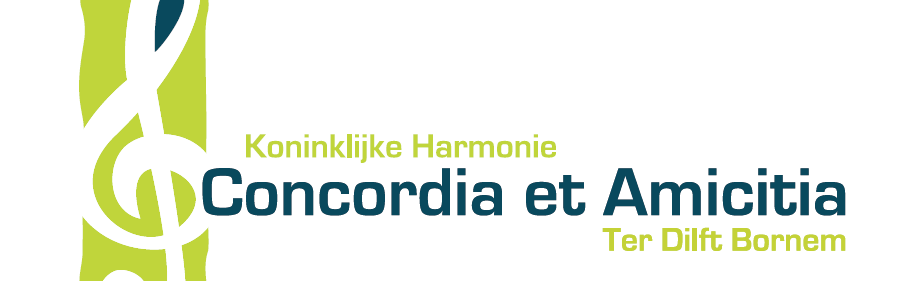 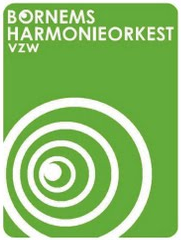 Hallo muzikanten,Traditiegetrouw zullen we ook dit jaar zorgen voor enkele sfeervolle processiemarsen tijdens de jaarlijkse processie in Weert, die komende zondag 3 juni zal plaatsvinden vanaf ca. 10.00u. Hieronder vinden jullie de praktische afspraken.9.45u: Afspraak aan de kerk van WeertDe processie wordt opgesteld na de mis van 9.30u die omstreeks 10.00u afgelopen zal zijn. Bij slecht weer zullen we aan het einde van de mis in de kerk zelf spelen.Partituren worden ter plaatse uitgedeeld, maar breng best een marsenboekje mee om de partituren stevig op de pupiter te kunnen plaatsen.Kledijcode: wit hemd, zwarte broek.Hieronder een overzicht van de muzikanten die hun aanwezigheid bevestigd hebben. Sla meteen alarm indien je naam op de lijst staat en je er niet kunt geraken. Bedankt!Tot slot zetten we nog eens alles op een rijtje tot aan ons concert van zondag 17 juni 2018. Merk op dat er in het vorige briefje een foutje was geslopen m.b.t. de tijdstippen van repetities. Voor alle duidelijkheid: we repeteren nog steeds elke vrijdagavond van 20.00u tot 22.00u!Alvast bedankt en tot vrijdag!Met vriendelijke groetjes vanwege het secretariaatAugustinus ThijsFoubert Ferdy (onder voorbehoud)Segers StefaanDaelemans FreddyKeppens IvanTourné EricDe Schepper RikKerremans KatrienVan Meulder JohanDe Schryver MatthiasPauwels PieterVan Troyen DirkDemont AndriesPeeters AloïsVan Troyen KrisVrijdag 1 juni20.00u - 22.00uRepetitie concert Club 3Zaal VictoryZondag 3 juni10.00u - 12.00uOpluisteren Processie Weert9.45u aan kerk WeertVrijdag 8 juni20.00u - 22.00uRepetitie concert Club 3Zaal VictoryVrijdag 15 juni20.00u - 22.00uRepetitie concert Club 3Zaal VictoryZondag 17 juni10.30u - 12.30uConcert Lustrumfeest Club 3Zaal De Club